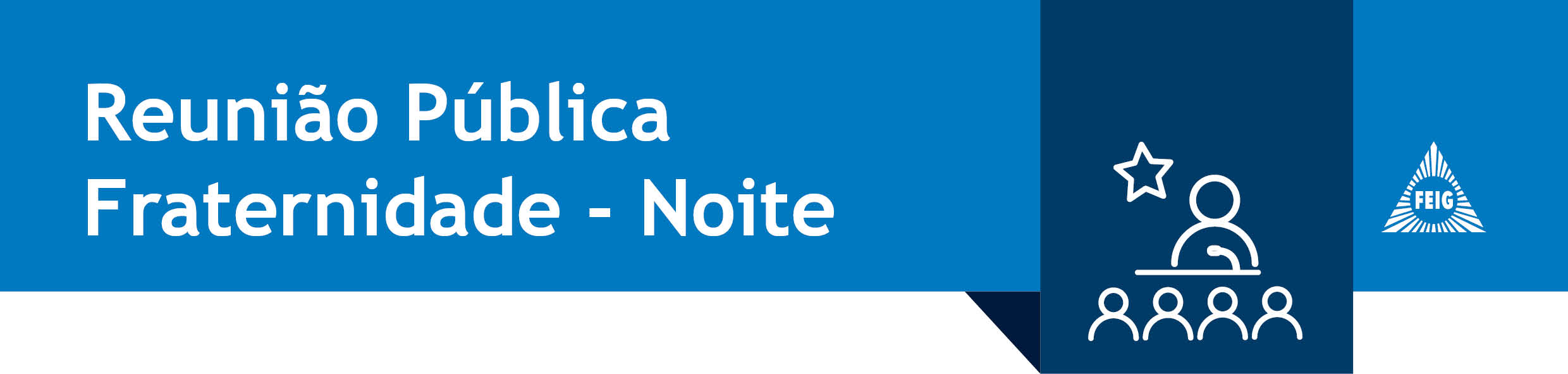 HORÁRIOS:De segunda à sexta, das 20h às 21h30, e aos domingos, das 19h30 às 21h.			OBS.:1º horário: Leitura e comentários sobre mensagem de Emmanuel.2º horário: Tema programado pela FEIG.Programação sujeita a alterações de temas e expositores sem aviso prévio.DIRIGENTES:Domingo: Maria Rita Porto Segunda-feira: Júlio Cézar BalariniTerça-feira: André Luiz CostaQuarta-feira: Leonildo da Silva BarrosoQuinta-feira: Mônica MoreiraSexta-feira: Luciano Magalhães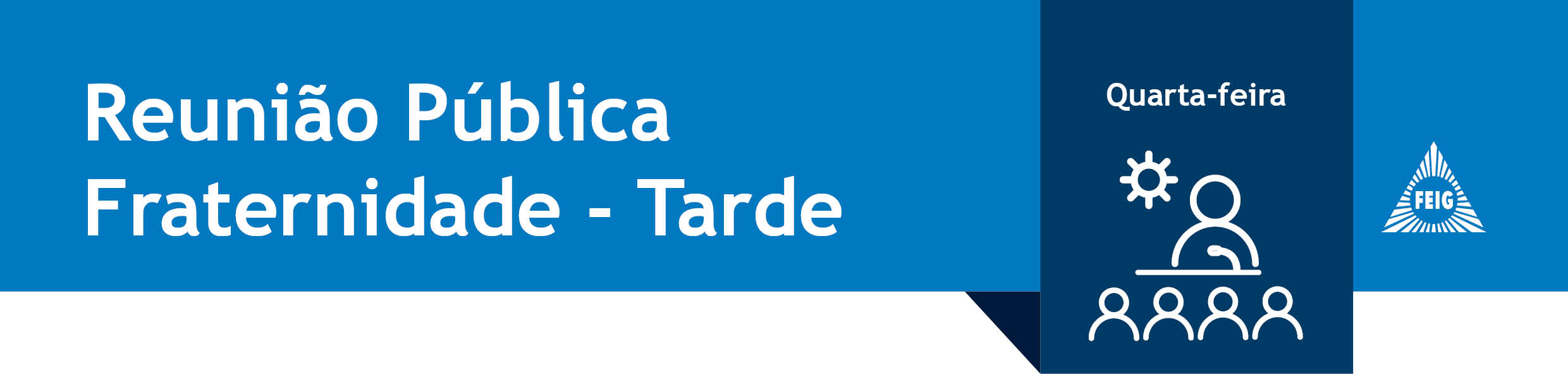 Reuniões Públicas todas as quartas-feiras de 15h às 16hProgramação sujeita a alterações de temas e expositores sem aviso prévio.PRESTIGIE AS REUNIÕES DIURNAS NA NOSSA FRATERNIDADE.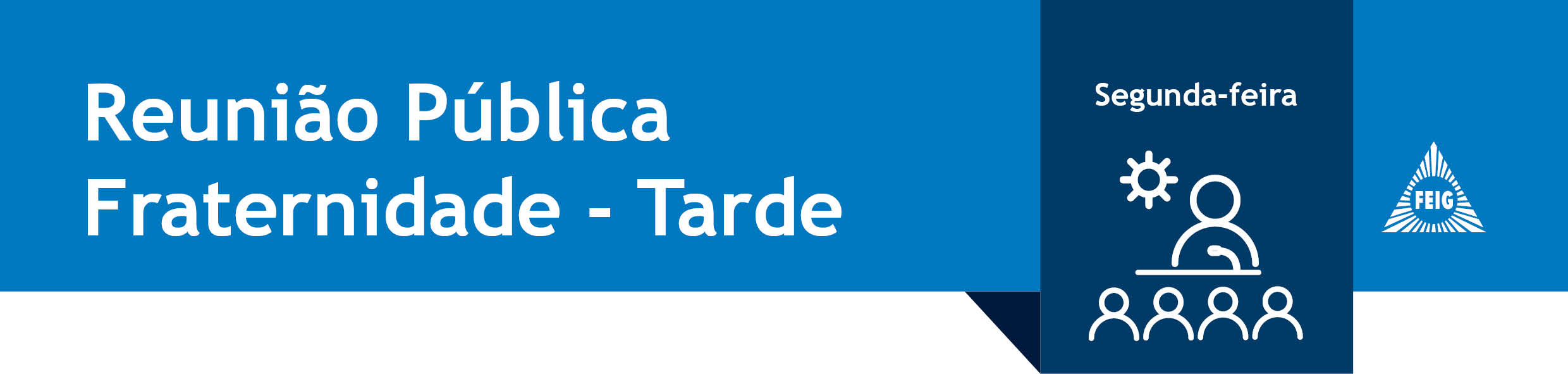 Reuniões Públicas todas as segundas-feiras de 15h às 16hProgramação sujeita a alterações de temas e expositores sem aviso prévio.PRESTIGIE AS REUNIÕES DIURNAS NA NOSSA FRATERNIDADE.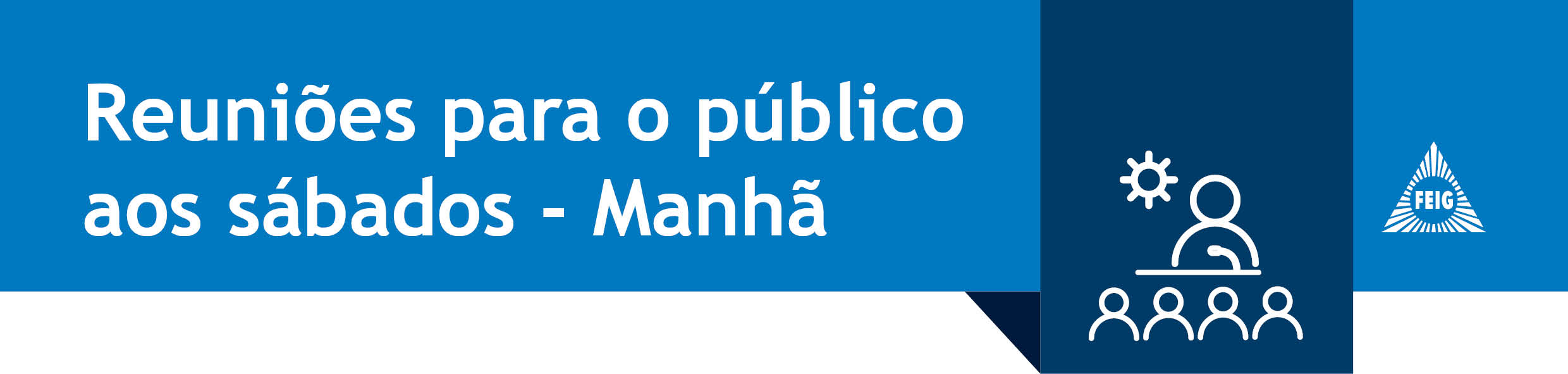 Reuniões todos os sábados de 09h30 às 10h25Programação sujeita a alterações de temas e expositores sem aviso prévio.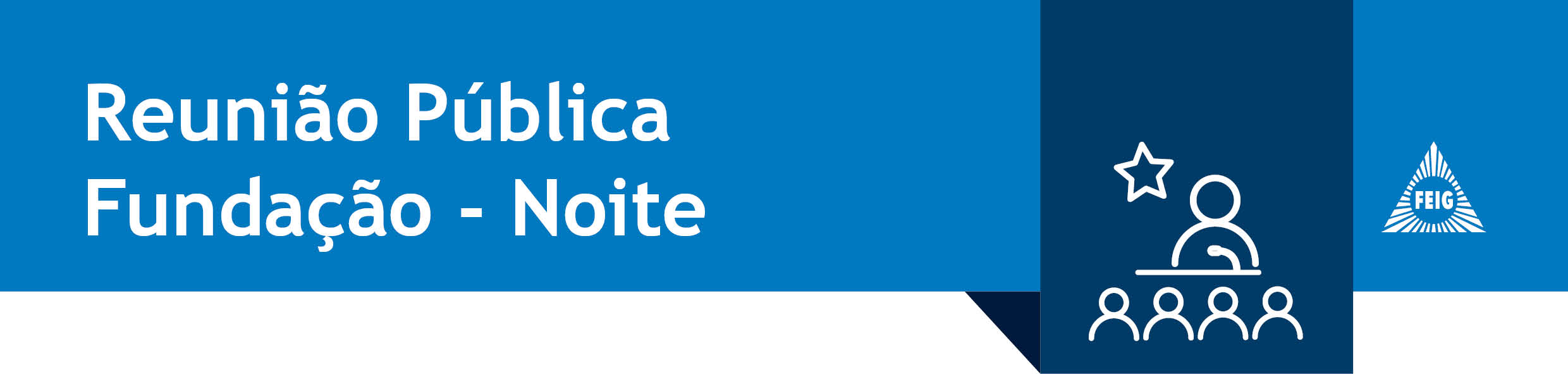 Reuniões Públicas todas as quartas-feiras das 19h30 às 20h30Programação sujeita a alterações de temas e expositores sem aviso prévio.PRESTIGIE AS REUNIÕES NA FUNDAÇÃOAvenida das Américas, 777- Bairro Kennedy – Contagem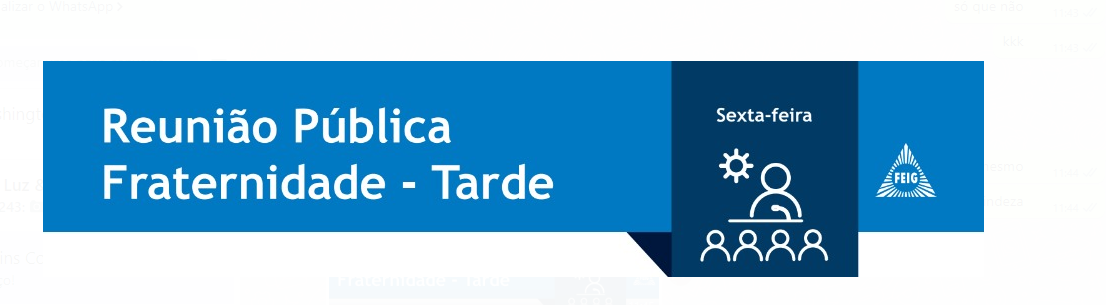 Reuniões todas as sextas-feiras de 15h às 16hPROGRAMAÇÃO DEZEMBROPROGRAMAÇÃO DEZEMBROPROGRAMAÇÃO DEZEMBROPROGRAMAÇÃO DEZEMBROPROGRAMAÇÃO DEZEMBRODataDia1º horário2º horárioTema1Quinta-feiraMaria Rita PortoMaria do RosárioDE SAULO A PAULO DE TARSO2Sexta-feiraLeonardo CostaGersino DutraO BOM COMBATE3Sábado4DomingoJosé RobertoWellerson SantosA VONTADE5Segunda-feiraMiriam MafraJúlio César AbreuCAMINHANDO COM JESUS6Terça-feiraMércia AzevedoLeandro DinizEVOLUÇÃO7Quarta-feiraFlavia MelloMariluce GelaisINFLUÊNCIA DOS ESPÍRITOS EM NOSSAS VIDAS8Quinta-feiraCarlos RobertoJose GustavoJUSTIÇA DIVINA9Sexta-feiraLuiza Fernanda SilveiraLeticia SchettinoOUVINDO OS CHAMADOS DE DEUS10Sábado11DomingoWayner OliveiraHortência de CastroA EVANGELIZAÇÃO NA FORMAÇÃO DOS FILHOS12Segunda-feiraLeonor FerreiraEverson RamosDEUS13Terça-feiraMarco Antônio FerreiraVinicius TrindadeJESUS E OS CAMINHOS PARA A VIDA VERDADEIRA14Quarta-feiraMariana VargasLúcia ElenaO SENTIDO DA DOR EM NOSSAS VIDAS15Quinta-feiraFabiana MirandaRose LeitePLANO ESPIRITUAL16Sexta-feiraLuiz Henrique GuimarãesJeronimo FerreiraTRABALHANDO O DESAPEGO17Sábado18DomingoJosilene AlbuquerqueLuiz ValadaresPREVENINDO A OBSESSÃO19Segunda-feiraGustavo MenezesRenato VenerosoAÇÃO DOS ESPÍRITOS NA NATUREZA20Terça-feiraWanderley MarcelinoAndré PiancastelliCOMPAIXÃO: SERVIR COM AMOR21Quarta-feiraMarcos OliveiraRenato LopesIMORTALIDADE DA ALMA22Quinta-feiraEliane TavaresFábio NoronhaCORAGEM PARA PROSSEGUIR23Sexta-feiraErcilio CaldeiraMarcelo MenachoJESUS: MARCO DE LUZ NA TERRA24Sábado25DomingoAnselmo AtanásioJosé LaciO NATAL: FRATERNIDADE E AMOR NOS CORAÇÕES26Segunda-feiraNey NonatoMaria EfigêniaA TERRA RUMO A REGENERAÇÃO27Terça-feiraTelson EmmanuelJaime MeirellesADAPTANDO-SE AOS ENSINAMENTOS DE JESUS28Quarta-feiraMadalena Carneiro Maria LuizaMARIA DE NAZARÉ, EXEMPLO DE RESIGNAÇÃO29Quinta-feiraGustavo BroilloRenata LimaPLURALIDADE DOS MUNDOS HABITADOS30Sexta-feiraAndré CostaKênia EustáquioA PALAVRA NA PROMOÇÃO DO BEM31SábadoProgramação - DEZEMBRO – 2022Programação - DEZEMBRO – 2022Programação - DEZEMBRO – 2022DataTemaExpositor07/12/22CONFIANÇA NOS DESÍGNIOS DE DEUSMário Andrade14/12/22O QUE FAZER NAS DIFICULDADESMaria Luiza21/12/22JESUS É NOSSA ALEGRIATelmo Rocha28/12/22TUDO ME É PERMITIDO, MAS NEM TUDO ME CONVÉMGersino DutraProgramação - DEZEMBRO - 2022Programação - DEZEMBRO - 2022Programação - DEZEMBRO - 2022DataTemaExpositor05/12/22PREVILEGIOS CRISTÃOSPaulo Pina12/12/22MARIA DE NAZARÉTelmo Rocha19/12/22JESUSMiguel Sena26/12/22CORAGEM PARA PROSSEGUIRRoberto FelizardoProgramação - DEZEMBRO- 2022Programação - DEZEMBRO- 2022Programação - DEZEMBRO- 2022DataTemaExpositor03/12/22JESUS E A RESPONSABILIDADEZu Moraes10/12/22AÇÃO DOS ESPIRITOS NA NATUREZACésar Henriques17/12/22AO QUE PEDE SERÁ DADOMarcondes Azevedo24/12/22VIOLÊNCIA NÃO É O CAMINHOSinval Guedes31/12/22CONFIANÇA NOS DESÍGNIOS DE DEUSEduardo RibeiroProgramação - DEZEMBRO- 2022Programação - DEZEMBRO- 2022Programação - DEZEMBRO- 2022DataTemaExpositor07/12/22REFORMA ÍNTIMAVladimir Alexei14/12/22DISCIPULO, SAL DA TERRA E LUZ DO MUNDOAnderson Felix21/12/22NATAL DE ESPERANÇAWellerson Santos28/12/22CONDUTA ESPÍRITA NO LAREverson RamosProgramação - DEZEMBRO- 2022Programação - DEZEMBRO- 2022Programação - DEZEMBRO- 2022DataTemaExpositor02/12/22CONDUTA ESPÍRITA NO LARRogério Francisco09/12/22MEDIUNIDADELúcia Elena16/12/22AMIZADE E EMPATIAMário Andrade23/12/22A FAMÍLIAWaldir Silva30/12/22O RESPEITO AOS DIREITOS DOS OUTROSMariluce Gelais